AKSHAY 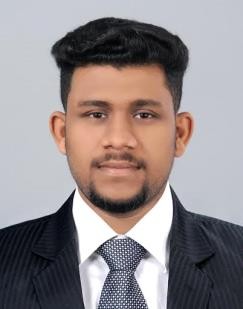 SALES & CUSTOMER SERVICE PROFESSIONALMail ID: akshay.380396@2freemail.com AKSHAY SALES & CUSTOMER SERVICE PROFESSIONALMail ID: akshay.380396@2freemail.com PROFESSIONAL SUMMERYPROFESSIONAL SUMMERYA fully qualified Sales Executive with expertise in Customer service, Document control, Data Entry, training & marketing gained from 1 year and 1 month of employment from the previous organization. Serving as an effective liaison between the customer service team and the community to improve sales and customer satisfaction. Presently looking for an exciting role in your well reputed organization.A fully qualified Sales Executive with expertise in Customer service, Document control, Data Entry, training & marketing gained from 1 year and 1 month of employment from the previous organization. Serving as an effective liaison between the customer service team and the community to improve sales and customer satisfaction. Presently looking for an exciting role in your well reputed organization.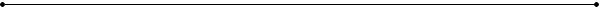 STRENGTHSSTRENGTHS1 year & 1 month of progressive experience.Multitasking abilityMS OfficeFront Office ManagementDocument controllingBusiness Development & Strategic PlanningBrand & Market Positioning AbilitiesProfit Maximization & Revenue AchievementTarget Market & Business Penetration SkillsInventory Control & Coordination SkillsACHIEVEMENTSACHIEVEMENTSSuccessful in doubling the sales in my previous organization within 13 months of time.Surpassed the problem of bike availability through negotiation with the key contacts and offering them promotions to liquidate the product at the earliest.Developed as Team Coordinator in a limited time of 6 months.Achieved remarkable growth in marketing by achieving above targets.Successful in doubling the sales in my previous organization within 13 months of time.Surpassed the problem of bike availability through negotiation with the key contacts and offering them promotions to liquidate the product at the earliest.Developed as Team Coordinator in a limited time of 6 months.Achieved remarkable growth in marketing by achieving above targets.CAREER PROGRESSIONCAREER PROGRESSIONSALES TEAM LEADER : 9/7/2016 to 31/8/2017CONCEPT BIKES: Royal Enfield Dealer ATTINGAL, KERALA,INDIASuccessfully complete orientation and training period.Maintain intermediate product knowledge.Share product knowledge and enthusiasm for bikes with customers.SALES TEAM LEADER : 9/7/2016 to 31/8/2017CONCEPT BIKES: Royal Enfield Dealer ATTINGAL, KERALA,INDIASuccessfully complete orientation and training period.Maintain intermediate product knowledge.Share product knowledge and enthusiasm for bikes with customers.Direct customers through entire sales process.Build and maintain relationships with customers.Data entry and Document controlling Complete a multitude of daily housekeeping and office tasks.Direct customers through entire sales process.Build and maintain relationships with customers.Data entry and Document controlling Complete a multitude of daily housekeeping and office tasks.Direct customers through entire sales process.Build and maintain relationships with customers.Data entry and Document controlling Complete a multitude of daily housekeeping and office tasks.LICENSING AND CREDENTIALSLICENSING AND CREDENTIALSLICENSING AND CREDENTIALSIndian Driving License.Indian Driving License.Indian Driving License.                                                           EDUCATION & COURSES                                                           EDUCATION & COURSES                                                           EDUCATION & COURSESB.TECH - COMPUTER SCIENCE AND ENGINEERING Travancore Engineering college, KOLLAM. KERALA UNIVERSITYDIPLOMA - COMPUTER SCIENCE AND ENGINEERING NOORAL ISLAM POLYTECHNIC COLLEGE, TAMIL   NADU.S.S.P.B.H.S KADAKKAVUR, KERALA (KERALA GOVERNMENT).B.TECH - COMPUTER SCIENCE AND ENGINEERING Travancore Engineering college, KOLLAM. KERALA UNIVERSITYDIPLOMA - COMPUTER SCIENCE AND ENGINEERING NOORAL ISLAM POLYTECHNIC COLLEGE, TAMIL   NADU.S.S.P.B.H.S KADAKKAVUR, KERALA (KERALA GOVERNMENT).B.TECH - COMPUTER SCIENCE AND ENGINEERING Travancore Engineering college, KOLLAM. KERALA UNIVERSITYDIPLOMA - COMPUTER SCIENCE AND ENGINEERING NOORAL ISLAM POLYTECHNIC COLLEGE, TAMIL   NADU.S.S.P.B.H.S KADAKKAVUR, KERALA (KERALA GOVERNMENT).                                                    PERSONAL DETAILS                                                    PERSONAL DETAILS                                                    PERSONAL DETAILSNationality:INDIANDate of Birth:18 June 1993Marital Status:MarriedLanguage:English, Hindi, Malayalam and Tamil.Visa Status:Visit VisaDECLARATIONDECLARATIONDECLARATIONI HEREBY DECLARE THAT THE ABOVE MENTIONED PARTICULARS ARE TRUE & TO BEST OF MY KNOWLEDGE AND BELIEF.   UAE                                                                                                                                                                              AKSHAY I HEREBY DECLARE THAT THE ABOVE MENTIONED PARTICULARS ARE TRUE & TO BEST OF MY KNOWLEDGE AND BELIEF.   UAE                                                                                                                                                                              AKSHAY I HEREBY DECLARE THAT THE ABOVE MENTIONED PARTICULARS ARE TRUE & TO BEST OF MY KNOWLEDGE AND BELIEF.   UAE                                                                                                                                                                              AKSHAY Will be furnished promptly upon request.Will be furnished promptly upon request.Will be furnished promptly upon request.